Magos feladatok elsősöknek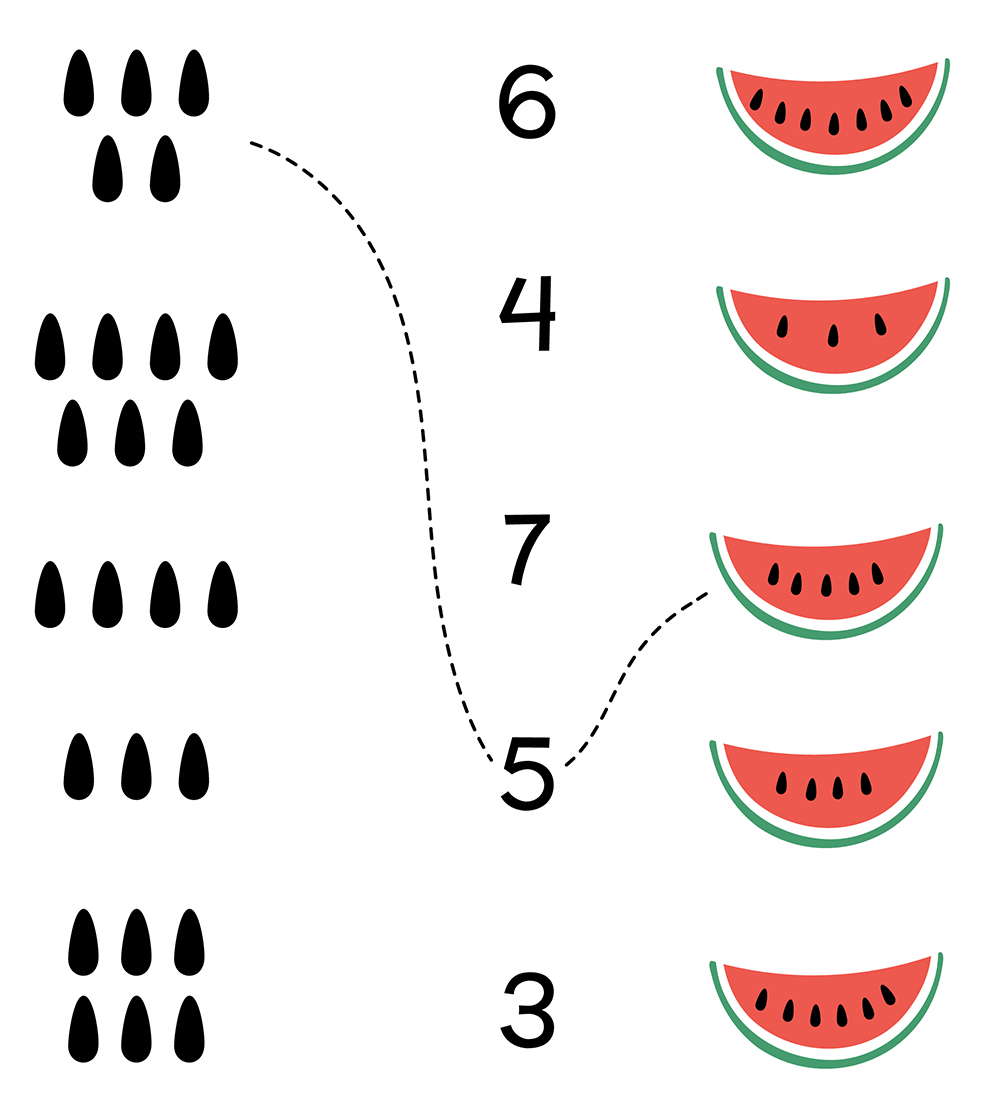 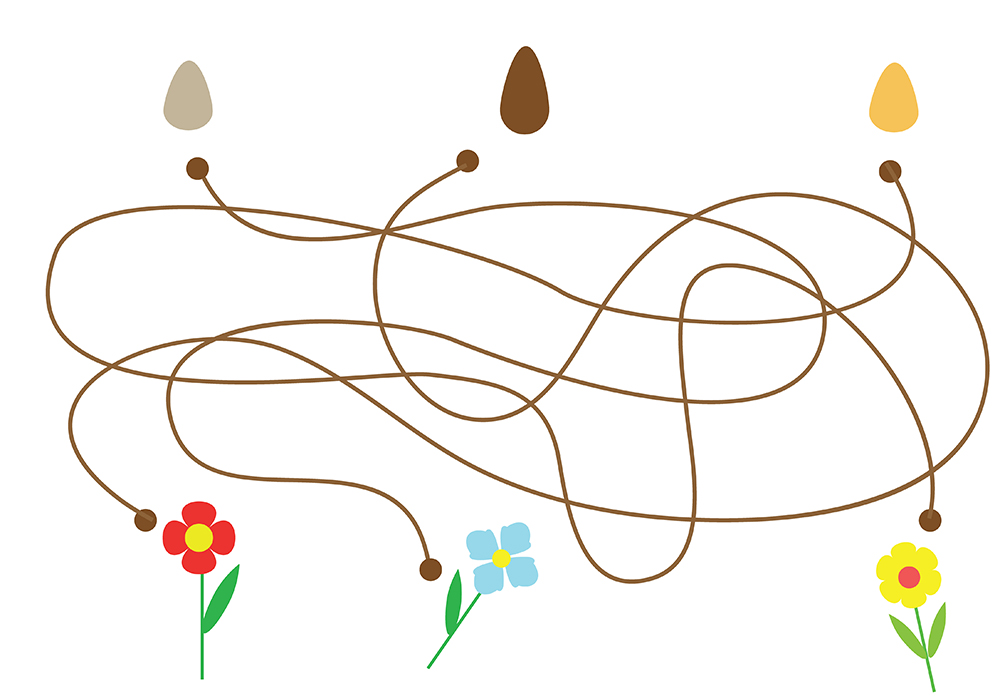 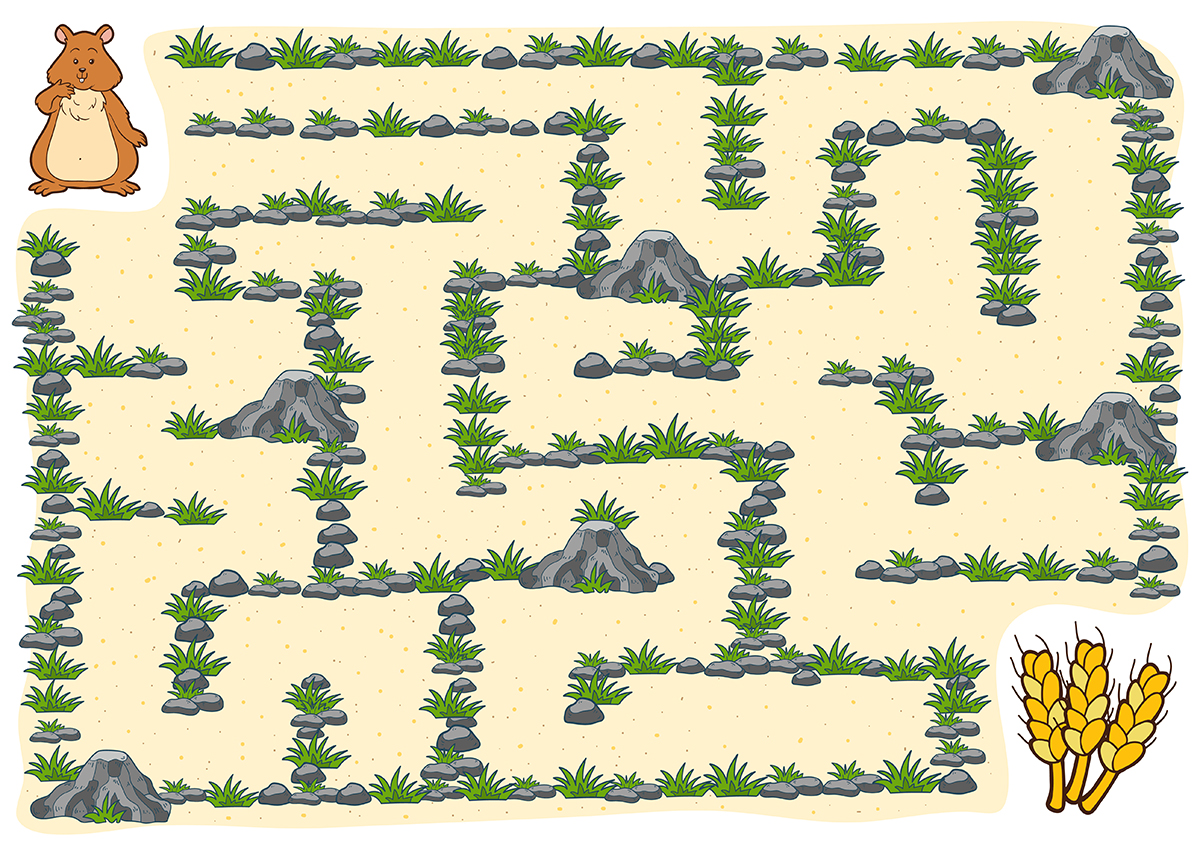 